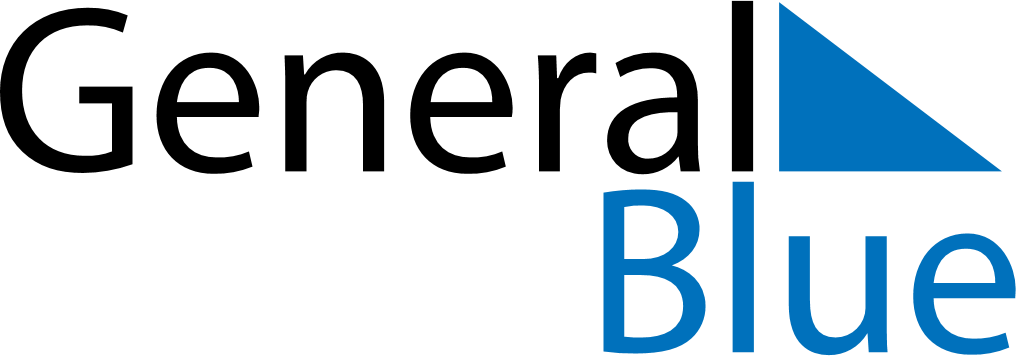 Germany 2027 HolidaysGermany 2027 HolidaysDATENAME OF HOLIDAYJanuary 1, 2027FridayNew Year’s DayFebruary 4, 2027ThursdayWomen’s Carnival DayFebruary 8, 2027MondayShrove MondayFebruary 9, 2027TuesdayShrove TuesdayFebruary 10, 2027WednesdayAsh WednesdayFebruary 14, 2027SundayValentine’s DayMarch 25, 2027ThursdayMaundy ThursdayMarch 26, 2027FridayGood FridayMarch 28, 2027SundayEaster SundayMarch 29, 2027MondayEaster MondayMay 1, 2027SaturdayLabour DayMay 6, 2027ThursdayAscension DayMay 9, 2027SundayMother’s DayMay 16, 2027SundayPentecostMay 17, 2027MondayWhit MondayOctober 3, 2027SundayNational HolidayNovember 1, 2027MondayAll Saints’ DayNovember 2, 2027TuesdayAll Souls’ DayNovember 11, 2027ThursdaySaint MartinNovember 14, 2027SundayMemorial DayNovember 17, 2027WednesdayDay of Prayer and RepentanceNovember 21, 2027SundayTotensonntagNovember 28, 2027Sunday1. AdventDecember 5, 2027Sunday2. AdventDecember 12, 2027Sunday3. AdventDecember 19, 2027Sunday4. AdventDecember 24, 2027FridayChristmas EveDecember 25, 2027SaturdayChristmas DayDecember 26, 2027SundayBoxing DayDecember 31, 2027FridayNew Year’s Eve